滇西科技师范学院毕业论文（设计）原创性声明本人郑重声明：所呈交的论文是本人在导师的指导下独立进行研究所取得的研究成果。除了文中特别加以标注引用的内容外，本论文不包括任何其他个人或集体已经发表或撰写的成果作品。本人完全意识到本声明的法律后果由本人承担。毕业论文（设计）作者签名： 日期：      年      月      日本人完全了解滇西科技师范学院有关保留、使用毕业论文（设计）的规定，即：学校有权保留毕业论文并向国家主管部门或其指定机构送交论文的电子版和纸质版。允许论文进入学校图书馆被查阅，学校可以公布论文（设计）的全部或部分内容，有权将毕业论文的内容编入有关数据库进行检索。有权将毕业论文的标题和摘要汇编出版。（保密论文在解密后遵守）指导教师签名：         毕业论文（设计）作者签名：           日期：      年     月     日摘 要摘要正文...>>>>>>>>>图加软件《论文抽屉》，一站式毕业论文插件！关键词：关键词1；关键词2；关键词3ABSTRACTAbstract content...Keywords: key word 1, key word 2, key word 3目录1 引言	11.1	11.1.1	12	22.1	22.1.1	23	33.1	33.1.1	3参考文献	4致谢	5引言毕业论文格式编排技巧公开课介绍见表1-1，按住Ctrl并单击下方任一链接即可观看学习。https://www.zhihu.com/zvideo/1565446934470606848https://www.bilibili.com/video/BV1ne4y1m75N/https://mbd.baidu.com/newspage/data/videolanding?nid=sv_14593718012440107573表1-1 毕业论文格式编排技巧公开课介绍插件《论文抽屉》下载链接（一站式毕业论文插件，兼容Word和WPS）：https://pan.baidu.com/s/1Z6XZM8NjyFH-4niNk93yAA?pwd=bfq2>>>>>>>>>图加软件《论文抽屉》，一站式毕业论文插件！>>>>>>>>>图加软件《论文抽屉》，一站式毕业论文插件！>>>>>>>>>图加软件《论文抽屉》，一站式毕业论文插件！>>>>>>>>>图加软件《论文抽屉》，一站式毕业论文插件！>>>>>>>>>图加软件《论文抽屉》，一站式毕业论文插件！>>>>>>>>>图加软件《论文抽屉》，一站式毕业论文插件！>>>>>>>>>图加软件《论文抽屉》，一站式毕业论文插件！>>>>>>>>>图加软件《论文抽屉》，一站式毕业论文插件！>>>>>>>>>图加软件《论文抽屉》，一站式毕业论文插件！>>>>>>>>>图加软件《论文抽屉》，一站式毕业论文插件！>>>>>>>>>图加软件《论文抽屉》，一站式毕业论文插件！>>>>>>>>>图加软件《论文抽屉》，一站式毕业论文插件！>>>>>>>>>图加软件《论文抽屉》，一站式毕业论文插件！>>>>>>>>>图加软件《论文抽屉》，一站式毕业论文插件！参考文献致谢致谢正文...>>>>>>>>>图加软件《论文抽屉》，一站式毕业论文插件！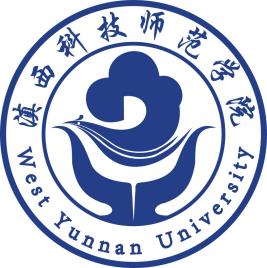 滇西科技师范学院——————学    院：                              学    院：                              专    业：                              专    业：                              年    级：                              年    级：                              学生姓名：                               学生姓名：                               学    号：                               学    号：                               指导教师：           职称：              指导教师：           职称：              论文完成时间：                           论文完成时间：                           滇西科技师范学院教务处制滇西科技师范学院教务处制滇西科技师范学院教务处制讲师介绍图老师，专注插件开发，且对论文格式有深入研究；有20年Office应用经验和Office插件开发经验。课程大纲1、毕业论文写作流程2、论文格式的重要性3、论文格式的复杂度4、论文格式的国家标准5、论文格式的组成元素  5.1  目录  5.2  标题  5.3  正文  5.4  题注  5.5  交叉引用  5.6  参考文献6、论文格式编排插件介绍7、论文格式编排技巧演示8、互动答疑课后收获1、了解论文格式的重要性及论文格式的组成元素2、了解论文格式编排插件《论文抽屉》3、 掌握高效编排论文格式的方法和技巧适听人群1、即将攒写毕业论文的大学生2、经常编制分析报告的科研人员